«Қазақстан Республикасы Ұлттық Банкінің алтынвалюта активтерін басқару жөніндегі инвестициялық стратегияны бекіту туралы» Қазақстан Республикасы Ұлттық БанкіБасқармасының 2015 жылғы 17 маусымдағы№ 112 қаулысына өзгерістер енгізу туралы«Қазақстан Республикасының Ұлттық Банкі туралы» 1995 жылғы 30 наурыздағы Қазақстан Республикасының Заңына сәйкес және Қазақстан Республикасы Ұлттық Банкінің алтынвалюта активтерін басқаруды жетілдіру мақсатында Қазақстан Республикасы Ұлттық Банкінің Басқармасы 
ҚАУЛЫ ЕТЕДІ:«Қазақстан Республикасы Ұлттық Банкінің алтынвалюта активтерін басқару жөніндегі инвестициялық стратегияны бекіту туралы» Қазақстан Республикасы Ұлттық Банкі Басқармасының 2015 жылғы 17 маусымдағы 
№ 112 қаулысына мынадай өзгерістер енгізілсін:көрсетілген қаулымен бекітілген Қазақстан Республикасы Ұлттық Банкінің алтынвалюта активтерін басқару жөніндегі инвестициялық стратегияда:18-тармақ мынадай редакцияда жазылсын:«18. Өтімділік портфелінің активтері кредиттік рейтингі А- (Standard & Poor's) және/немесе A3 (Moody's) төмен емес елдердің қолма-қол валютасына, мемлекеттік (тәуелсіз) борыштық міндеттемелеріне, кредиттік рейтингі ААА (Standard & Poor's) және/немесе Aaa (Moody's) төмен емес халықаралық қаржы ұйымдарының агенттік борыштық міндеттемелеріне, борыштық міндеттемелеріне, кредиттік рейтингі А- (Standard & Poor's) және/немесе A3 (Moody's) төмен емес елдердің аймақтық (муниципалдық) борыштық міндеттемелеріне, қысқамерзімді кредиттік рейтингтері А-1 (Standard & Poor’s) және/немесе P-1 (Moody’s) төмен емес депозиттік сертификаттарға (CD), коммерциялық қағаздарға (CP), депозиттерге, валюталық міндеттемелерді хеджирлеу шеңберінде 1 (бір) айға дейінгі мерзімге еркін айырбасталатын валюталармен форвард мәмілелеріне инвестицияланады.Активтерді депозитке орналастырудың ең көп мерзімі 1 (бір) айдан аспайды.»;51-тармақ мынадай редакцияда жазылсын:«51. Дамушы нарықтар портфелінің активтері орталық банктері олардың ресми валютасын және Қазақстан теңгесін сатып алу/сату (айырбастау) жөніндегі келісімдерді жасаған елдердің валюталарынан, сондай-ақ Ресей Федерациясының ресми валютасынан қалыптастырылады. Портфельдің көлемі АВА көлемінің 10 (он) пайызынан аспайды.».2. Монетарлық операциялар департаменті (Молдабекова Ә.М.) осы қаулыны Қазақстан Республикасының Ұлттық Банкі орталық аппаратының мүдделі бөлімшелеріне жіберсін және Қазақстан Республикасы Ұлттық Банкінің ресми интернет-ресурсына орналастырсын.3. Осы қаулының орындалуын бақылау Қазақстан Республикасының Ұлттық Банкі Төрағасының орынбасары Е.А. Біртановқа жүктелсін.4. Осы қаулы қабылданған күнінен бастап күшіне енеді.Бақылау2019ж.13.08.Қазақстан Республикасының Ұлттық Банкі Басқармасының 2015 жылғы 17 маусымдағы № 112 қаулысыменбекітілдіҚазақстан Республикасы Ұлттық Банкінің алтынвалюта активтерін басқару жөніндегі инвестициялық стратегия(Өзгерістер мен толықтырулар:ҚРҰБ БҚ № 159 2015ж.16.09;ҚРҰБ БҚ № 49  2016ж. 28.01;                              3)  ҚРҰБ БҚ № 175  2016ж. 08.08;                              4)  ҚРҰБ БҚ № 14  2017ж. 28.01;                              5)  ҚРҰБ БҚ № 95  2018ж. 28.05;                                             6)  ҚРҰБ БҚ № 56  2019ж. 08.04;                                             7)  ҚРҰБ БҚ № 137  2019ж. 13.08)1. Жалпы ережелер1. Қазақстан Республикасы Ұлттық Банкінің алтынвалюта активтерін басқару жөніндегі инвестициялық стратегия (бұдан әрі – Стратегия) «Қазақстан Республикасының Ұлттық Банкі туралы» Қазақстан Республикасының Заңына, «Шетел валютасындағы және бағалы металдардағы активтерді басқарудың негізгі қағидаттары туралы» Қазақстан Республикасының Ұлттық Банкі Басқармасының 2012 жылғы 21 қыркүйектегі № 292 қаулысына сәйкес әзірленді.	2. Стратегия Қазақстан Республикасы Ұлттық Банкінің (бұдан әрі – Ұлттық Банк) алтынвалюта активтерін (бұдан әрі – АВА) басқарумен байланысты стратегиялық мақсаттарын және қызметіне шектеулерді айқындайды. Стратегияның ережелерін Ұлттық Банктің Басқармасы жылына кемінде 1 (бір) рет қарайды.	3. Активтердің өтімділігін және сақталуын қамтамасыз ету, сондай-ақ кірістілікті ортамерзімді және ұзақмерзімді перспективаларда ұлғайту АВА-ны басқарудың мақсаттары болып табылады.2. Стратегияда пайдаланылатын негізгі ұғымдар4. Стратегияда мынадай негізгі ұғымдар пайдаланылады: 1) активтерді активтік басқару – бұл басқарудың портфель кірістілігінің ауытқу өзгермелілігінің мәні (tracking error) 0,5 (нөл бүтiн оннан бес) пайыздан асатын түрі;2) активтерді пассивтік (индекстік) басқару – бұл басқарудың портфель кірістілігінің ауытқу өзгермелілігінің мәні (tracking error) 0,5 (нөл бүтiн оннан бес) пайыздан аспайтын түрі;3) ақша нарығының құралдарымен жүргізілетін операциялар – репо, кері репо операциялары, депозиттер;4) аударылатын активтер портфелі – аударым жоспарланған портфельдің талап ететін өлшемдеріне сәйкес қалыптастырылатын уақытша портфель;5) базалық валюта – АВА басқару кірістілігін бағалау мақсаты үшін пайдаланылатын валюта;6) балама құралдар – ұзақмерзімді перспективадағы кірістілікті арттыруға арналған активтердің сыныптары (дамушы нарықтардың (Emerging Market equities) акциялары, кірістілігі жоғары облигациялар (High Yield Bonds), абсолюттік кірістілік өнімдері (Absolute Return), хедж-қорлар (Hedge Funds), хедж-қорлардың қорлары (Fund of Hedge Funds) және Қорлардың қорлары (Fund of Funds), жеке капитал (Private Equity), тәуекелі жоғары бағалы қағаздар (Distressed Securities), жылжымайтын мүлікке салынатын инвестициялар (Real Estate), инфрақұрылымдық инвестициялар (Infrastructure), тікелей инвестициялар (Strategic investments and co – investments);7) композиттік индекс – белгіленген кірісі бар бағалы қағаздар индекстерінің индексі;8) кредиттік рейтинг – халықаралық рейтингтік агенттіктер беретін борыштық қаржы құралдары, эмитенттер, қарсы әріптестер бойынша кредит тәуекелі деңгейінің көрсеткіші;9) кірістілік ауытқуының өзгермелілігі (tracking error) – портфельдің нарықтық тәуекелінің эталондық портфельге қатысты портфель кірістілігінің эталондық портфель кірістілігінен ауытқуының өзгермелілігін көрсететін негізгі көрсеткіш;10) кірісі белгіленген бағалы қағаздың (портфельдің) дюрациясы – қағаз өтелгенге дейінгі орташа алынған мерзім. Бағалы қағазды (портфельді) өтеуге кірістілік көтерілген/төмендеген жағдайда бағалы қағаздың (портфельдің) құны шамамен қаншалықты төмендейтінін/көтерілетінін көрсететін көрсеткіш;11) қолма-қол валюта – кастодиан банктердің ағымдағы шоттарындағы және мамандандырылған шоттарындағы (overnight шоттар) қолма-қол ақша, ақша қалдықтары;12) құрылымдық өнім – активтер мен міндеттемелердің түрлі қаржы құралдарының бірігуі болып табылатын комбинациясы;13) оригинатор – бағалы қағаздардың шығарылу барысына және олардың инвесторлар арасында бөлінуіне басшылықты жүзеге асыратын заңды тұлға;14) портфель – қаржы құралдарының жиынтығы, оның ішінде қолма-қол валюта;15) тәуекелдерді хеджирлеу – қаржы тәуекелдерін және ықтимал шығындарды төмендету мақсатында түрлі қаржы құралдарының көмегімен белгілі бір активтерді сатып алу немесе сату арқылы портфельді құру процесі. Ұлттық Банкте тәуекелдері хеджирлеу Стратегияда белгіленген АВА-ны эталондық бөлуге толық немесе ішінара қайтып келу арқылы жүргізіледі. Хеджирлеу мақсатында қажет болған жағдайда барлық туынды құралдары пайдаланылады. Стратегия инвестициялау үшін рұқсат еткен кез келген құрал хеджирлеу объектісі болып табылады;16) туынды құралдар – форвард мәмілелері, своп мәмілелері, форвардтық пайыздық мөлшерлеме (ФРА) туралы келісім, опцион, фьючерс және осы мәмілелердің комбинациясын білдіретін басқа операциялар;17) үстеме кірістілік – нақты қол жеткізілген кірістілік деңгейі мен эталондық портфель кірістілігі деңгейінің арасындағы айырма;18) эталондық портфель – инвестордың стратегиялық мүддесін білдіретін құралдар жиынтығы. Эталондық портфельдің кірістілігі активтерді басқарудың кірістілігін бағалау кезінде шама болады. Эталондық портфель ретінде әлемнің жетекші қаржы компаниялары не Ұлттық Банк әзірлеген және бақылайтын индекстер пайдаланылады.19) транзиттік кезең – портфельдерге қатысты қолданылатын және оларды талап етілетін өлшемдерге сәйкес келтіру мақсатында белгіленетін уақыт кезеңі;20) арнайы мақсаттағы компания (special purpose vehicle) – инвестордың немесе инвесторлар тобының мүддесі үшін және (немесе) солардың атынан инвестицияларды жүзеге асыру үшін құрылған компания немесе әріптестік.21) референс портфель – тәуекел және кірістілік бойынша бағдар болып табылатын, оған сәйкес активтерді бөлу жүзеге асырылатын, акциялар және облигациялар индекстерінен тұратын композиттік индекс.3. АВА басқару жөніндегі жалпы стратегия5.	АВА өтімділік портфелінен, инвестициялық портфельден, стратегиялық портфельден, дамушы нарықтар портфелінен, балама құралдар портфелінен және алтын портфелінен тұрады. Өтімділік портфелінің, инвестициялық портфельдің және алтын портфелінің сыртқы алтынының жалпы көлемі алтын портфелінің ішкі алтынын қоспағанда, АВА жалпы көлемінің кемінде үштен екі бөлігінен тұрады.6. Жекелеген активтердің кірістілігі АВА басқару тиімділігінің көрсеткіші болып табылмайды.Тәуекелдерді азайту және күтілетін кірістілікті жақсарту мақсатында иелену уақыты ішінде кері кірістілігі бар активтерді сатуға рұқсат етіледі.7. 	АВА инвестициялау мынадай қаржы құралдарына жүзеге асырылады:1)	қолма-қол валюта;2)	 дисконтты бағалы қағаздар, депозиттік сертификаттар (CD) және коммерциялық қағаздар (CP);3)	мемлекеттік (тәуелсіз), агенттік борыштық міндеттемелер, оның ішінде орнатылған опциондарымен, халықаралық қаржы ұйымдарының борыштық міндеттемелері, корпоративтік борыштық міндеттемелер, эталондық портфельге кіретін елдердің мұндай міндеттемелерді орындауда мемлекеттік кепілдік көзделген муниципалдық борыштық міндеттемелері;4) ұзақмерзімді кредиттік рейтингі тиісінше Standard&Poor’s немесе Moody’s бойынша А- /А3 төмен емес немесе қысқамерзімді рейтингі тиісінше Standard&Poor’s немесе Moody’s бойынша А-2/Р-2 төмен емес қарсы әріптестермен валюталық және алтын депозиттер (салымдар); ағымдағы шоттардағы қолма-қол ақша қалдықтарын ақша нарығының рейтингі АААm (Standard&Poor’s) немесе Аaa (Moody’s) қорларына немесе ақша нарығының рейтингі АААm (Standard & Poor's) және/немесе Aaa (Moody's) қорларына қойылатын барлық талаптарды орындайтын қорларына инвестициялау;5)	туынды құралдар;6)	акциялар;7)	құрылымдық өнімдер;8)	балама құралдар;9)    айырбасталатын облигациялар.10) биржалық инвестициялық қорлар;11) жылжымайтын мүлік (MBS) және активтер (ABS) кепіліндегі бағалы қағаздар.8. АВА инвестициялау қаржы құралдарымен мынадай операцияларды жүргізу арқылы жүзеге асырылады:1)	ұзақмерзімді кредиттік рейтингі А- (Standard&Poor’s) немесе А3 (Moody’s)  төмен емес, инвестициялауға рұқсат етілген, нарықтық құны мәміленің мәміле жасау күнгі сомасының 100 (бір жүз) пайызынан төмен емес мемлекеттік (тәуелсіз) бағалы қағаздар кепілге берілген, қарсы әріптестермен репо және кері репо операциялары;2)	валюта айырбастауға байланысты операциялар; 3)   алтын сатып алу/сату операциялары;4)	туынды құралдармен операциялар ұзақмерзімді кредиттік рейтингі А- (Standard&Poor's) немесе А3 (Moody's) төмен емес қарсы әріптестермен ғана жүзеге асырылуы мүмкін. Бұл ретте туынды құралдардың мерзімдері бойынша мынадай шектеулер қолданылады: форвардтар – 1 (бір) жыл, опциондар және своптар – 15 (он бес) жыл, фьючерстер – шектеусіз;5) ұзақмерзімді кредиттік рейтингі А- (Standard&Poor's) немесе А3 (Moody's) төмен емес қарсы әріптестермен ғана кредиттік-дефолт своп келісімшарттарымен (credit default swaps) және басқа кредиттік туынды құралдармен операциялар. Инвестициялық портфель үшін мұндай операцияларға Ұлттық Банк Төрағасының немесе оның Ұлттық Банктің монетарлық операциялар бөлімшесіне (бұдан әрі – монетарлық операциялар бөлімшесі) жетекшілік ететін орынбасарының жазбаша рұқсатымен тек кредиттік тәуекелдерді хеджирлеу үшін жол беріледі. Кредиттік-дефолт своптардың (credit default swaps) стандартты нысандары, жасау талаптары мен тәртібі ISDA Халықаралық своптар және деривативтер қауымдастығының (International Swap and Derivatives Association) құжаттамасына және CSA қосымшаларына (Credit support annex) қарай айқындалады. Қазақстан Республикасының банктеріне кредиттік-дефолт своптарды сатып алуға тыйым салынады.6)	кредиттік рейтингіне шектеу қойылмаған қарсы әріптестер (немесе кастодиандар) арасында бір мезгілде активтер жеткізілген кезде жүзеге асырылуы мүмкін «төлемге қарсы жеткізу» қағидаты бойынша қаржы құралдарымен мәмілелер.9. Мемлекеттік бағалы қағаздың Standard&Poor’s немесе Moody’s кредиттік рейтингі немесе  басқа да халықаралық рейтингтік агенттіктердің кредиттік рейтингі болмаған жағдайда мемлекеттік бағалы қағазға кредиттік рейтинг берілгенге дейін эмитент елдің тәуелсіз рейтингін қолдануға рұқсат етіледі.10. Валюта активтерінің ұлғаюына немесе азаюына байланысты Ұлттық Банктің шоттарынан валюта активтерінің барлық түсімдері және аударымдары өтімділік портфелі арқылы жүзеге асырылады.10-1. АВА портфельдерінің арасында активтерді аудару, өткізуге арналған активтердің атауларын және олардың көлемін айқындау Ұлттық Банк Төрағасының немесе Ұлттық Банк Төрағасының монетарлық операциялар бөлімшесіне жетекшілік ететін орынбасарының рұқсатымен монетарлық операциялар бөлімшесінің ұсынымы бойынша жүзеге асырылады. Осы мақсаттар үшін мерзімі 1 (бір) айдан аспайтын аударылатын активтердің уақытша портфелі транзиттік кезеңі көрсетіле отырып қалыптастырылады, оның активтерін инвестициялау Стратегияның 8-тармағында көзделген қаржы құралдарымен операциялар арқылы жүзеге асырылады.11. Туынды құралдар АВА портфельдерін эталондық бөлуге жақындату арқылы әлуетті шығындардың тәуекелін хеджирлеу үшін және сол сияқты Стратегияда белгіленген шектеулер шеңберінде активтік позициялар ашу үшін пайдаланылады.12. Стратегияда белгіленген лимиттер мен шектеулердің болуы ықтимал АВА портфелінің (портфельдің бір бөлігінің) тәуекелдерін хеджирлеу Ұлттық Банк Басқармасының шешімі негізінде жүзеге асырылады.13. Репо немесе кері репо операцияларының ең көп мерзімі 3 (үш) айдан аспайды. Валютадағы депозитті (салымды) орналастырудың ең көп  мерзімі 3 (үш) айдан аспайды. 13-1. Кірістілікті арттыру мақсатында Стратегияның 13-тарауына сәйкес бағалы қағаздарды кепілмен қарызға беру (Securities Lending) бойынша операцияларды жүргізуге жол беріледі.4. Өтімділік портфелінің өлшемдері14. Өтімділік портфелі ақша-кредит саясатын іске асыру, өтімділіктің жоғары деңгейін және сақталуын ұстап тұру, валютаға қысқамерзімді сұранысты қанағаттандыру және сыртқы мемлекеттік борышқа қызмет көрсету мақсатында операциялар жүргізуге арналған. Үстеме кірістілік алу өтімділік портфелінің активтерін басқару мақсаты болып табылмайды.	15. Өтімділік портфелінің дюрациясы 1 (бір) жылдан аспайды.	16. Өтімділік портфелінің базалық валютасы АҚШ доллары болып табылады.	17. Өтімділік портфелінің көлемі мынадай өлшемдерге сәйкес келеді:1) орындау мерзімі 5 (бес) жұмыс күнінен аз болатын міндеттемелерді есептегенде 1 (бір) миллиард АҚШ долларынан кем болмауға тиіс;	2) алдағы 6 (алты) айда мемлекеттік сыртқы борышқа қызмет көрсету бойынша төлемдердің көлемінен кем болмауға тиіс. Осы шектеу күнтізбелік тоқсанда бір рет (әрбір тоқсанның оныншы жұмыс күні) тексеріледі.Егер өтімділік портфелінің нарықтық құны көрсетілген өлшемдерге сәйкес келмесе, осындай сәйкессіздік анықталған күннен бастап 15 (он бес)  жұмыс күні ішінде өтімділік портфелі толықтырылады.18. Өтімділік портфелінің активтері кредиттік рейтингі А- (Standard & Poor's) және/немесе A3 (Moody's) төмен емес елдердің қолма-қол валютасына, мемлекеттік (тәуелсіз) борыштық міндеттемелеріне, кредиттік рейтингі ААА (Standard & Poor's) және/немесе Aaa (Moody's) төмен емес халықаралық қаржы ұйымдарының агенттік борыштық міндеттемелеріне, борыштық міндеттемелеріне, кредиттік рейтингі А- (Standard & Poor's) және/немесе A3 (Moody's) төмен емес елдердің аймақтық (муниципалдық) борыштық міндеттемелеріне, қысқамерзімді кредиттік рейтингтері А-1 (Standard & Poor’s) және/немесе P-1 (Moody’s) төмен емес депозиттік сертификаттарға (CD), коммерциялық қағаздарға (CP), депозиттерге, валюталық міндеттемелерді хеджирлеу шеңберінде 1 (бір) айға дейінгі мерзімге еркін айырбасталатын валюталармен форвард мәмілелеріне инвестицияланады.Активтерді депозитке орналастырудың ең көп мерзімі 1 (бір) айдан аспайды.19. Құралдардың  сыныптары бойынша  өтімділік  портфеліндегі  ең  көп ауытқулар Стратегияның 1-қосымшасының 3-кестесіне сәйкес  айқындалады.20. Өтімділік портфелінің активтері еркін айырбасталатын валюталарға, Қытай Халық Республикасының, сондай-ақ Еуразиялық экономикалық одақтың құрамына кіретін елдердің ұлттық валютасына инвестицияланады.Ұлттық Банктің екінші деңгейдегі банктердің және басқа клиенттердің алдындағы міндеттемелерін қоспағанда, өтімділік портфелі активтерінің көлемі нөлден көп болған кезде, АҚШ долларымен номинирленген мұндай активтердің үлесі осындай көлемнің 70 (жетпіс) пайызынан кем болмайды. Осы талап бұзылған жағдайда монетарлық операциялар бөлімшесі бұзушылықты күнтізбелік 14 (он төрт) күн ішінде жояды. Ұлттық Банктің екінші деңгейдегі банктердің және басқа клиенттердің алдындағы міндеттемелерін қоспағанда, өтімділік портфелі активтерінің көлемі нөлден аз болған кезде, АҚШ долларымен номинирленген өтімділік портфелі активтерінің мақсатты үлесі АҚШ долларындағы міндеттемелерден 50 (елу) пайызды құрайды.5. Инвестициялық портфельдің өлшемдері21. Активтердің кірістілігін сақтау және қысқа және ортамерзімді перспективада ұлғайту инвестициялық портфельдің мақсаттары болып табылады. Күнтізбелік бір жылдан тұратын кезең ішінде үстеме кірістілік алу инвестициялық портфельді басқару тиімділігінің бағасы болып табылады.22. Инвестициялық портфельдің базалық валютасы Стратегияның               2-қосымшасының 1-кестесінде көрсетілген валюталар қоржыны болып табылады. Валюталар қоржынын айқындау күнтізбелік тоқсанның соңғы жұмыс күніндегі валюта бағамдары бойынша жүзеге асырылады. Валютадағы барынша рұқсат етілетін ауытқу Стратегияның                     2-қосымшасының 2-кестесінде көрсетілген.23. Инвестициялық портфель активтері үшін ең төменгі кредиттік рейтинг А- (Standard&Poor's)/А3 (Moody's) немесе басқа да халықаралық рейтингтік агенттіктердің ұқсас кредиттік рейтингіне сәйкес келеді. Инвестициялық портфель активтері үшін екі және одан да көп кредиттік рейтингтер болса, ең төменгі кредиттік рейтинг олардың ең аз мәні ретінде айқындалады.Егер актив бойынша кредиттік рейтингтің мәні ең төменгі кредиттік рейтингтен төмен түссе, монетарлық операциялар бөлімшесі осы актив бойынша позицияны 1 (бір) ай ішінде жояды.24. Инвестициялық портфельдің эталондық портфелі мынадай композиттік индекс болып табылады:52 (елу екі) пайыз – ICE BofAML 0-3 Year US Treasury Index (G1QA);15 (он бес) пайыз – ICE BofAML 0-3 Year Germany, France, Netherlands, Austria, Luxembourg & Finland Government Index (EBDF);10 (он) пайыз – ICE BofAML 0-3 Year UK Gilt Index (GBL0);8 (сегіз) пайыз – ICE BofAML 0-3 Year Australia Government Index (GJBT);5 (бес) пайыз – ICE BofAML 0-3 Year Japan Government Index (G1YA);5 (бес) пайыз – ICE BofAML 0-3 Year All Maturity Canadian Government Index (GBCJ);5 (бес) пайыз – ICE BofAML 0-3 Year South Korean Government Index (GBSK).	25. Инвестициялық портфельдің дюрациясы эталондық портфельдің дюрациясынан +30 (отыз) пайыз/-40 (қырық) пайыз шегінде болады.26. Инвестициялық портфельге кіретін туынды құралдарды есептегенде оның кірістілігі ауытқуының күтілетін өзгермелілігі (expected tracking error) әрбір айдың соңғы жұмыс күніндегі жылдық 2 (екі) пайыздан аспайды, оның ішінде туынды құралдардың үлесі әрбір айдың соңғы жұмыс күніндегі жылына 0,7 (нөл бүтін оннан жеті) пайыздан аспайды. Көрсетілген шектеуден асып кеткен жағдайда, монетарлық операциялар бөлімшесі оны 5 (бес) жұмыс күні ішінде жояды.26-1. Инвестициялық портфельдің активтері қолма-қол ақшаға, мемлекеттік (тәуелсіз) борыштық міндеттемелерге, агенттік борыштық міндеттемелерге, оның ішінде орнатылған опциондарымен, корпоративтік борыштық міндеттемелерге, халықаралық қаржы ұйымдарының борыштық міндеттемелеріне, коммерциялық бағалы қағаздарға (CP) және депозиттік сертификаттарға (CD), аймақтық (муниципалдық) борыштық міндеттемелерге, депозиттерге (салымдарға), депозиттерге орналастырылған РЕПО-дан түскен қаражатқа, туынды қаржы құралдарына инвестицияланады.           27. Инвестициялық портфельдегі ең жоғары ауытқу әрбір валюта бойынша құралдар сыныптары бойынша Стратегияның 1-қосымшасының 1-кестесіне сәйкес айқындалады.Бұл ретте туынды құралдармен операциялардың түрлері бойынша рұқсат етілген көлемдер Стратегияның 1-қосымшасының 2-кестесінде айқындалады.28. Тікелей және кері РЕПО операциялары көлеміне шектеу қойылмастан жүзеге асырылады.29. Инвестициялық портфельдегі АА-(Standard&Poor's)/Aa3(Moody's) ұзақмерзімді кредиттік рейтингі немесе басқа да халықаралық рейтингтік агенттіктердің ұқсас және одан төмен кредиттік рейтингі бар, эталондық портфельге кірмейтін корпоративтік бағалы қағаздарға арналған әрбір валюта бойынша ең жоғары ауытқулар Стратегияның 3-қосымшасының 1-кестесіне сәйкес айқындалады.30. Инвестициялық портфельдегі АА-(Standard&Poor's)/Aa3(Moody's) ұзақмерзімді кредиттік рейтингі немесе басқа да халықаралық рейтингтік агенттіктердің ұқсас және одан төмен кредиттік рейтингі бар, эталондық портфельге кірмейтін елдердің мемлекеттік борыштық міндеттемелеріне арналған әрбір валюта бойынша ең жоғары ауытқулар Стратегияның                       3-қосымшасының 2-кестесіне сәйкес айқындалады.31. Кредиттік тәуекелдерге шектеулер Стратегияның 11-тарауына сәйкес белгіленеді.6. Стратегиялық портфельдің өлшемдері32. Орта және ұзақмерзімді перспективада активтердің кірістілігін қамтамасыз ету және АВА әртараптандыру стратегиялық портфельдің мақсаттары болып табылады.          33. Стратегиялық портфельдің мақсаттарына сәйкес оның нәтижелерін бағалау 3 (үш) – 5 (бес) жылдық кезең үшін жүзеге асырылады.34. Стратегиялық портфельдің көлемі АВА көлемінің 30 (отыз) пайызынан аспайды. Бұл шектеуден асып кеткен жағдайда монетарлық операциялар бөлімшесі оны асып кеткен сәттен бастап 3 (үш) ай ішінде жояды.         35. Стратегиялық портфельдің базалық валютасы АҚШ доллары болып табылады.36. Акцияларды қоспағанда, стратегиялық портфель активтері үшін ең төменгі кредиттік рейтинг ВВ (Standard&Poor's)/Ва2 (Moody's) немесе басқа да халықаралық рейтингтік агенттіктердің ұқсас кредиттік рейтингіне сәйкес келеді. Стратегиялық портфель активтері үшін екі және одан да көп кредиттік рейтингтер болса, ең төменгі кредиттік рейтинг олардың ең аз мәні ретінде айқындалады.Егер актив бойынша кредиттік рейтингтің мәні ең төменгі кредиттік рейтингтен төмен түссе, монетарлық операциялар бөлімшесі осы актив бойынша позицияны 3 (үш) ай ішінде жояды.37. Алынып тасталды.  38. Алынып тасталды.39. Ықтималдық 95 (тоқсан бес) пайыз болғанда 1 (бір) айдағы тәуекелге қатысты шама (VaR) стратегиялық портфель көлемінің 10 (он) пайызынан аспайды. Осы шектеуден асып кеткен жағдайда монетарлық операциялар бөлімшесі оны 30 (отыз) жұмыс күні ішінде жояды.40. Стратегиялық портфель үшін мынадай бөлу активтерді нысаналы бөлу болып табылады:1) 50 (елу) пайыз – Инвестициялық деңгейдегі ауқымды корпоративтік бағалы қағаздар (Global Investment Grade Corporates);2) 50 (елу) пайыз – Дамушы нарықтардың облигациялары (Emerging market debt).41.Алынып тасталды.42. Кредиттік рейтингі ВВВ- төмен болмайтын корпоративтік бағалы қағаздардан тұратын, Standard&Poor's, Moody's және басқа да халықаралық рейтингтік агенттіктердің кредиттік рейтингтерінің орташа деңгейі ретінде есептелген The BofA Merrill Lynch Q847 Custom Index (Q847) индексі инвестициялық деңгейдегі ауқымды корпоративтік бағалы қағаздардың мандаты үшін эталондық портфель болып табыладыКредиттік рейтингі ВВВ- төмен болмайтын мемлекеттік бағалы қағаздардан тұратын, Standard&Poor's, Moody's және басқа да халықаралық рейтингтік агенттіктердің кредиттік рейтингтерінің орташа деңгейі ретінде есептелген The BofA Merrill Lynch Q846 Custom Index (Q846) индексі дамушы нарықтар облигацияларының мандаты үшін эталондық портфель болып табылады.43. Корпоративтік бағалы қағаздар үшін бір эмитенттің құралдарына Стратегиялық портфельдің 5 (бес) пайызынан аспайтындай инвестициялануы мүмкін. 44.  Алып тасталды. 45. Құрылымдық өнімдер тәуекелдерді хеджирлеу және кірістілікті ұлғайту үшін пайдаланылуы мүмкін. 46. Активтермен (ABS), жылжымайтын мүлікпен (MBS) қамтамасыз етілген бағалы қағаздарды және халықаралық қаржы ұйымдары және рейтингі A+ (Standard&Poor’s)/А1 (Moody’s) төмен емес тәуелсіз агенттіктер шығаратын құрылымдық өнімдерді сатып алуға рұқсат етіледі. Активтермен (ABS) және жылжымайтын мүлікпен (MBS) қамтамасыз етілген бағалы қағаздарға стратегиялық портфельдің 5 (бес) пайызынан аспайтын инвестициялауға жол беріледі. 47. Ақша ағындары және/немесе өтеудің негізгі сомасы валюталық, шикізат нарықтарына және/немесе акциялар нарықтарына не кредиттік оқиғаларға байланысты болатын құрылымдық өнімдерді сатып алуға тыйым салынады. 48. Құрылымдық өнім бойынша кемінде екі қарсы әріптестің нарықтық бағасы болған кезде құрылымдық өнімді сатып алуға рұқсат етіледі, бұл ретте соңғы баға белгілеу күні сатып алған күніне дейін 10 (он) жұмыс күнінен аспайды.49. Құрылымдық өнімді өтеуге дейін ең көп рұқсат етілетін мерзім 15 (он бес) жылды құрайды.50. Стратегиялық портфельдегі құралдардың түрлері бойынша ең жоғары ауытқу Стратегияның 4-қосымшасына сәйкес айқындалады.7. Дамушы нарықтар портфелінің өлшемдері51. Дамушы нарықтар портфелінің активтері орталық банктері олардың ресми валютасын және Қазақстан теңгесін сатып алу/сату (айырбастау) жөніндегі келісімдерді жасаған елдердің валюталарынан, сондай-ақ Ресей Федерациясының ресми валютасынан қалыптастырылады. Портфельдің көлемі АВА көлемінің 10 (он) пайызынан аспайды.52. Портфельдің активтері В- (Standard&Poor's)/В3 (Moody's) және одан жоғары ең төменгі кредиттік рейтингі бар құралдарға инвестицияланады. 8. Балама құралдар портфелі53. Балама құралдар портфелінің мақсаты ұзақ мерзімді перспективада активтердің кірістілігін қамтамасыз ету және АВА әртараптандыру болып табылады. Мақсатына сәйкес балама құралдар портфелін басқару тиімділігін бағалау 15 (он бес) жыл кезеңінде жүзеге асырылады.54. Балама құралдар портфелін басқаруды «Қазақстан Ұлттық Банкінің Ұлттық инвестициялық корпорациясы» акционерлік қоғамы (бұдан әрі – Корпорация) жүзеге асырады.54-1. Балама құралдар портфелі үшін ұзақ мерзімді кірістіліктің ең төмен деңгейі сырғымалы бағалау (rolling window) әдісімен 5 (бес), 10 (он) және 15 (он бес) жыл кезеңдері үшін жүргізіледі және US Consumer Price Index (CPI YOY) + 3 (үш) пайыз деп есептеледі.54-2. Акциялардың ауқымды индексінің 80 (сексен) пайызынан және облигациялардың ауқымды индексінің 20 (жиырма) пайызынан тұратын композиттік индекс референс портфель болып табылады.54-3. Егер балама құралдар портфелі кірістілігінің тәуекелге қатынасы референс портфель кірістілігінің тәуекелге қатынасынан асса, балама құралдар портфелін басқару тиімді болып есептеледі.54-4. Стратегияның 54-1, 54-2 және 54-3-тармақтарының ережелері Қазақстан Республикасы Ұлттық Банкінің Басқармасы бекіткен Қазақстан Республикасының Ұлттық Банкі алтынвалюта активтерінің балама құралдар портфелін басқару жөніндегі инвестициялық стратегиясында айқындалған өтпелі кезең аяқталғаннан кейін күшіне енеді.54-5. Балама құралдар портфелінің өлшемдерін референс портфельдің өлшемдеріне сәйкес ұстап тұру мақсатында Қазақстан Республикасы Ұлттық Банкінің Басқармасы бекіткен Қазақстан Республикасының Ұлттық Банкі алтынвалюта активтерінің балама құралдар портфелін басқару жөніндегі инвестициялық стратегиясына сәйкес транзиттік портфель құрылады.Транзиттік портфельді басқару тиімділігін бағалау 1-5 Year US Treasury Index (GVQ0) эталондық индексінің кірістілігіне қатысты жүзеге асырылады. Транзиттік портфельдегі активтер референс портфельге қарсы балама құралдар портфелін басқару тиімділігін бағалау кезінде ескерілмейді.55. Балама құралдар портфеліндегі инвестицияларды жүзеге асыру кезінде Корпорация Стратегияда және Стратегияда белгіленген шектеулерді ескере отырып әзірленетін, Қазақстан Республикасы Ұлттық Банкінің Басқармасы бекітетін Қазақстан Республикасы Ұлттық Банкінің алтынвалюта активтері балама құралдарының портфелін басқару жөніндегі инвестициялық стратегиясында белгіленген шектеулерді сақтайды.56. Алып тасталды.57. Алып тасталды.57-1. Алып тасталды.58. Балама құралдар портфелінің көлемі АВА-ның аударым жасау кезіндегі көлемінің 15% (он бес) пайызынан аспайды.9. Алтын портфелінің өлшемдері59. Алтын портфелі ішкі («Қазақстан Республикасының Ұлттық Банкі» республикалық мемлекеттік  мекемесінің Кассалық операциялар және құндылықтарды сақтау орталығында (филиалында) (бұдан әрі – Орталық) орналастырылған) және сыртқы (Қазақстан Республикасынан тысқары орналастырылған) алтыннан тұрады.60. Алтынмен салынған активтерді басқару мақсаты валютадағы активтердің халықаралық қаржы нарықтарындағы тартымдылығының ықтимал төмендеуінен сақтау және қорғау болып табылады. Үстеме кірістілік алу алтынмен салынған активтерді басқару мақсаты болып табылмайды.61. Сыртқы алтынның тұрақты ең аз көлемі 1 500 000 (бір миллион бес жүз мың) трой унциясы деңгейінде тұрады. 62. Алтындағы депозиттің ең жоғары мерзімі 1 (бір) жылдан аспайды. Активтермен қамтамасыз етілген алтындағы депозиттің ең жоғары мерзімі 
5 (бес) жылдан аспайды. Инвестициялау үшін Стратегияда рұқсат етілген АА-(Standard&Poor's)/Aa3(Moody's) және одан жоғары ұзақмерзімді кредиттік рейтингі бар мемлекеттік бағалы қағаздар қамтамасыз ету ретінде болады.63. Алтынды Қазақстан Республикасынан нақты әкетуге байланысты операциялар (ішкі және сыртқы алтынның арақатынасының өзгеруі) Ұлттық Банк Төрағасының өкімі негізінде жүзеге асырылады.64. Алтынды Орталықтағы шоттарға есепке ала отырып ішкі нарықта сатып алған кезде осы алтын Ұлттық Банктің ішкі алтын позицияларына жатқызылады, ал Қазақстан Республикасынан тысқары ашылған шоттарға есепке алған кезде Ұлттық Банктің сыртқы алтын позицияларында есепке алынады.65. Сыртқы алтын көлемінің 25 (жиырма бес) пайызына дейін алтынның бағасына байланысы бар, AAA(Standard&Poor's) немесе Ааа(Moody's) төмен емес ұзақ мерзімді кредиттік рейтингі және өтеу мерзімі 10 (он) жылдан аспайтын бағалы қағаздарға инвестициялауға рұқсат етіледі.10. Сыртқы (басқаруға белгіленген) лимит66. Сыртқы басқаруға берілген активтер АВА портфельдерінің біріне кіреді. Корпорацияның басқаруындағы активтерді қоспағанда, активтерді сыртқы басқаруға беру «Қазақстан Республикасы Ұлттық Банкінің алтын-валюта активтерінің бір бөлігін сыртқы басқаруға беру қағидаларын бекіту туралы» Қазақстан Республикасы Ұлттық Банкі Басқармасының 2016 жылғы 28 қаңтардағы № 17  қаулысына сәйкес жүзеге асырылады.11. Кредит тәуекелінің лимиті67. Ұлттық Банк тізбесін Ұлттық Банк айқындайтын қарсы әріптестермен операциялар жүргізеді. Кредиттік тәуекелдің Ұлттық Банктің қарсы әріптестері үшін белгіленетін лимитінің ең көп мөлшері Ұлттық Банктің қарсы әріптестерімен және кастодиандарымен операциялар бойынша кредиттік тәуекелді басқару тәртібін реттейтін Ұлттық Банктің нормативтік құқықтық актісіне сәйкес белгіленеді.68. Қарсы әріптестер үшін белгіленген лимиттер мәмілелер бойынша есеп айырысуларды аяқтаудың қарсы әріптестердің кінәсі бойынша кешіктірілуіне байланысты жағдайларды қоспағанда, екі жұмыс күні ішінде немесе мерзімді мәмілелерді жапқан күннен кейін келесі жұмыс күні Ұлттық Банктің қарсы әріптестерімен және кастодиандарымен операциялар бойынша кредиттік тәуекелді басқару тәртібін реттейтін нормативтік құқықтық актіге сәйкес белгіленген шектеулерге сәйкес келтіріледі. Мемлекеттік және корпоративтік бағалы қағаздардың ұзақмерзімді кредиттік рейтингі төмендеген, сондай-ақ қарсы әріптестердің туынды құралдармен аяқталмаған операциялар бойынша кредиттік рейтингі Стратегияның 7 және 8-тармақтарында белгіленген деңгейден төмен болған жағдайда, рейтинг төмендеген күннен бастап 6 (алты) ай ішінде осы позицияларды және мәмілелерді Стратегияның талаптарына сәйкес келтіру жөніндегі шаралар қабылданады.69. Корпорацияның басқаруына берілген активтерді қоспағанда, сыртқы басқаруға берілген активтермен жүргізілетін операцияларды ең төменгі кредиттік рейтингісі Стратегияда белгіленген шектеулерге сәйкес келетін қарсы әріптестер жүзеге асырады.12. Есептілік70. Монетарлық операциялар бөлімшесі АВА басқару жөніндегі мынадай есептілікті дайындайды:1) күн сайын:балама құралдар портфелін қоспағанда, басқа портфельдер бойынша, кірістілік көрсеткіштерімен бірге әрбір портфель бойынша нарықтық құны;балама құралдар портфелін қоспағанда, басқа портфельдер бойынша: кірістілік көрсеткіштерімен бірге әрбір портфель бойынша нарықтық құны; балама құралдар портфелі үшін кірістілік көрсеткіштерімен бірге нарықтық құны ай сайынғы негізде беріледі;2) тоқсан сайын есепті кезеңнен кейінгі айдың 30-на дейін Ұлттық Банк Төрағасының жетекшілік ететін орынбасарына және қажет болған кезде, Ұлттық Банктің мүдделі бөлімшелеріне мынадай ақпараты бар АВА басқару жөніндегі есепті береді:есепті кезеңде Стратегияда белгіленген шектеулер бойынша бұзушылықтардың болуы;қаржы нарықтарының жай-күйі және олардың АВА портфеліне әсер етуі, экономикалық шолу;инвестициялық портфель бойынша: кірістіліктің ауытқуы өзгермелілігінің (tracking error) көрсеткіштері, дюрацияның көрсеткіштері, кірістілік қисығындағы бөлулер, секторлық бөлу және инвестициялық портфельдің валюталары бойынша бөлу; портфельдің, эталондық портфельдің кірістілігі және есепті кезеңдегі үстеме кірістілік; инвестициялау тактикасына шолу; стратегиялық портфель бойынша: құралдардың түрлері бойынша бөлу, валюталар мен елдер бойынша бөлу, кірістілік және тәуекел көрсеткіштері (VAR тәуекелі бойынша шамасы);өтімділік портфелі бойынша: Ұлттық Банктің екінші деңгейдегі банктер және басқа клиенттер алдындағы міндеттемелерін ескере отырып құралдардың түрлері бойынша бөлу, валюталар мен елдер бойынша бөлу, кірістілік және тәуекел көрсеткіштері (дюрация), портфель көлемі;алтын портфелі және дамушы нарықтар портфелі бойынша: кірістілік көрсеткіштерімен бірге нарықтық құны;балама құралдар портфелі бойынша: құралдардың түрлері бойынша бөлу, кірістілік көрсеткіштері.13. Кепілмен бағалы қағаздарды қарызға беру (Securities Lending)71. Кепілмен бағалы қағаздарды қарызға беру (Securities Lending) бойынша операцияларды жүргізу кастодиандардың бағдарламаларына сәйкес жүзеге асырылады, олардың шеңберінде кастодиан бағалы қағаздарды қарыз алушы (Principal Securities Lending Program) ретінде әрекет етеді.72. A+ (Standard&Poor’s)/А1 (Moody’s) төмен емес ең аз кредиттік рейтингі немесе мәміле ашылған сәтте нарықтық құны қарызға берілген бағалы қағаздың нарықтық құнынан 102 (бір жүз екі) пайыздан кем болмайтын басқа халықаралық рейтингтік агенттіктердің осыған ұқсас кредиттік рейтингі бар бағалы қағаздар кепілмен бағалы қағаздарды қарызға беру (Securities Lending) операциялары үшін қамтамасыз ету болып табылады.Қамтамасыз ету ретінде жылжымайтын мүлік (MBS) және активтер (ABS) кепілімен бағалы қағаздар, қолма-қол қаражат, инвестициялық портфельдің валюталарында номинирленбеген бағалы қағаздар қабылданбайды.73. Кепілмен бағалы қағаздарды қарызға беру (Securities Lending) бойынша операциялар күнтізбелік 90 (тоқсан) күннен аспайтын мерзімге жасалады.74. Кепілмен бағалы қағаздарды қарызға беруге (Securities Lending) Ұлттық Банктің меншікті басқаруындағы активтерге, сол сияқты сыртқы басқаруға берілген активтерге қатысты жол беріледі.Қазақстан РеспубликасыныңҰлттық Банкініңалтынвалюта активтерін басқаружөніндегі инвестициялықстратегияға 1-қосымша1-кестеИнвестициялық портфельді сектор бойынша бөлу2-кестеИнвестициялық портфельдегі туынды құралдармен операциялардың түрлері бойынша рұқсат етілген көлемдер3-кестеҚұралдардың сыныптары бойынша өтімділік портфеліндегіең жоғары ауытқуларҚазақстан Республикасы Ұлттық Банкінің алтынвалюта активтерін басқару жөніндегі инвестициялық стратегияға 2-қосымша1-кесте                                  Валюталар қоржыны2-кестеВалютадағы ең жоғары жол берілген ауытқуларҚазақстан Республикасы Ұлттық Банкінің алтынвалюта активтерін басқару жөніндегі инвестициялық стратегияға 3-қосымша1-кестеИнвестициялық портфельдегі АА-(Standard&Poor's)/ Aa3(Moody's) ұзақмерзімді кредиттік рейтингі немесе басқа да халықаралық рейтингтік агенттіктердің ұқсас және одан төмен кредиттік рейтингі бар, эталондық портфельге кірмейтін корпоративтік бағалы қағаздарға арналған әрбір валюта бойынша ең жоғары ауытқулар2-кесте Инвестициялық портфельдегі АА-(Standard&Poor's)/ Aa3(Moody's)  ұзақмерзімді кредиттік рейтингі немесе басқа да халықаралық рейтингтік агенттіктердің ұқсас және одан төмен кредиттік рейтингі бар, эталондық портфельге кірмейтін елдердің мемлекеттік борыштық міндеттемелеріне арналған әрбір валюта бойынша ең жоғары ауытқуларҚазақстан РеспубликасыҰлттық Банкі БасқармасыныңҚазақстан Республикасы Ұлттық Банкінің алтынвалюта активтерін басқару жөніндегі инвестициялық стратегияға4-қосымшаСтратегиялық портфельдегі құралдардың түрлері бойынша ең көп ауытқулар«ҚАЗАҚСТАН РЕСПУБЛИКАСЫНЫҢҰЛТТЫҚ БАНКІ»РЕСПУБЛИКАЛЫҚ МЕМЛЕКЕТТІК МЕКЕМЕСІ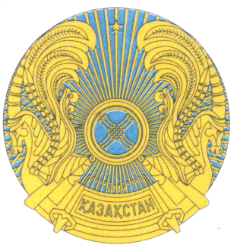 РЕСПУБЛИКАНСКОЕ ГОСУДАРСТВЕННОЕ УЧРЕЖДЕНИЕ«НАЦИОНАЛЬНЫЙ БАНКРЕСПУБЛИКИ КАЗАХСТАН»БАСҚАРМАСЫНЫҢҚАУЛЫСЫПОСТАНОВЛЕНИЕ ПРАВЛЕНИЯ2019 жылғы  13 тамызАлматы қаласы № 137город АлматыҰлттық Банк   ТөрағасыЕ. ДосаевДұрыс:Бас маман М. СаитоваАктивтердің түріНарықтық құны (туынды құралдар үшін - олардың базалық активтерінің нарықтық құны, пайызбен)Нарықтық құны (туынды құралдар үшін - олардың базалық активтерінің нарықтық құны, пайызбен)Активтердің түріең төменең жоғарыЭталондық портфельге кіретін елдердің мемлекеттік (тәуелсіз) борыштық міндеттемелері, қолма-қол ақша70100Эталондық портфельге кірмейтін елдердің мемлекеттік (тәуелсіз) борыштық міндеттемелері, агенттік борыштық міндеттемелер, оның ішінде орнатылған опциондарымен, корпоративті борыштық міндеттемелері, халықаралық қаржы ұйымдарының борыштық міндеттемелері, коммерциялық бағалы қағаздар (CP) және депозиттік сертификаттар (CD), эталондық портфельге кіретін елдердің мемлекеттің кепілдігімен қамтамасыз етілген аймақтық (муниципалдық) борыштық міндеттемелері.030Депозиттер (салымдар). Депозиттерге орналастырылған РЕПО-дан түскен қаражат030Туынды қаржы құралдары (Tracking Error бойынша шектеумен реттеледі)030Операциялардың түрі Операциялардың көлемі(олардың негізінде жатқан құралдардың нарықтық құны, пайызбен)Операциялардың көлемі(олардың негізінде жатқан құралдардың нарықтық құны, пайызбен)Операциялардың түрі ең төменең жоғарыФорвардтық операциялар 0100Фьючерстерді сатып алу/сату0100FRA (болашақ пайыздық ставка туралы келісім)0100Своптар050Опциондық келісімшарттарды сатып алу050Опциондық келісімшарттарды сату020Басқа туынды құралдар 020Активтердің түрі Нарықтық құны, пайызбенНарықтық құны, пайызбенАктивтердің түрі ең төменең жоғарыКредиттік рейтингі А- (Standard & Poor's) және/немесе A3 (Moody's) төмен емес елдердің қолма-қол валютасы және мемлекеттік (тәуелсіз) борыштық міндеттемелері 70100Кредиттік рейтингі ААА (Standard & Poor's) және/немесе Aaa (Moody's) халықаралық қаржы ұйымдарының борыштық міндеттемелері, агенттік борыштық міндеттемелері, кредиттік рейтингі А- (Standard & Poor's) және/немесе A3 (Moody's) төмен емес елдердің мемлекеттің кепілдігімен қамтамасыз етілген аймақтық (муниципалдық) борыштық міндеттемелері030Қысқа мерзімді кредиттік рейтингтері А-1 (Standard & Poor’s) немесе P1 (Moody’s) төмен емес депозиттік сертификаттар (CD), коммерциялық қағаздар (CP)030Депозиттер (салымдар). Депозиттерге орналастырылған РЕПО-дан түскен қаражат. Депозитке орналастыру мерзімі 1 айдан аспайды030Активтер валютасы  Қоржындағы үлесі(пайызбен)USD52EUR15GBP10AUD8JPY5CAD5KRW5Активтер валютасы  Ауытқу(пайызбен)USD+/- 10EUR+/- 10GBP+/-   5JPY+/-   5AUD+/-   5CAD+/-   5KRW+/-   5Активтердің түріНарықтық құны (пайызбен) Нарықтық құны (пайызбен) Активтердің түріең төмен ең жоғарыҰзақмерзімді кредиттік рейтингі А-/А3-тен АА-/АА3-ке дейін қоса алғанда, корпоративтік бағалы қағаздар 010оның ішінде ұзақмерзімді кредиттік рейтингі А-/А3-тен А/А2-ге дейін қоса алғанда, корпоративтік бағалы қағаздар 04Активтердің түріНарықтық құны (пайызбен) Нарықтық құны (пайызбен) Активтердің түріең төмен ең жоғарыҰзақмерзімді кредиттік рейтингі А-/А3-тен АА-/АА3-ке дейін қоса алғанда, елдердің мемлекеттік борыштық міндеттемелері015оның ішінде ұзақмерзімді кредиттік рейтингі А-/А3-тен А/А2-ге дейінгі қоса алғанда, елдердің мемлекеттік борыштық міндеттемелері06Құралдардың түріНарықтық құны (пайызбен)Нарықтық құны (пайызбен)Құралдардың түріең төменең жоғарыИнвестициялық деңгейдегі ауқымды корпоративтік бағалы қағаздар (Global Investment Grade Corporates)40  60 Дамыған елдердің акциялары (Global Equity)0 5 Дамушы нарықтардың облигациялары (Emerging market debt)40 60 Құрылымдық өнімдер 010Инвестициялық портфель үшін рұқсат етілген құралдар 030